Учебно-методический комплекс по  дисциплине  ОГСЭ.01 Основы философиидля специальности 38.02.01 Экономика и бухгалтерский учет (по отраслям) (для студентов заочной формы обучения)Пояснительная записка Учебно-методический комплекс составлен в соответствии с федеральным компонентом Государственного общеобразовательного стандарта для  самостоятельного изучения учебной дисциплины студентами и реализует принципы непрерывного образования по дисциплине «Основы философии», что соответствует современным потребностям личности и общества.Освоение  предметных  результатов   курса «Основы философии»  основано на формировании таких ключевых компетенций, как сформированность:- ответственного отношения к обучению; готовность и способность студентов к саморазвитию и самообразованию на основе мотивации к обучению и познанию; - целостного мировоззрения, соответствующего современному уровню развития географической науки и общественной практики;- основ саморазвития и самовоспитания в соответствии с общечеловеческими ценностями и идеалами гражданского общества; готовность и способность к самостоятельной, творческой и ответственной деятельности; - коммуникативной компетентности в общении и сотрудничестве со сверстниками и взрослыми в образовательной, общественно полезной, учебно-исследовательской, творческой и других видах деятельности.УМК по учебной дисциплине «Основы философии»  призван помочь студентам    в овладении основами     философских знаний. Учебно-методический комплекс по учебной дисциплине ОГСЭ.01 Основы философии   разработан на основе Рабочей программы.                                                                                                      Учебно-методический комплекс по учебной дисциплине нацелен  на достижение следующих целей:- формирование  уровня философской культуры и рационального мышления  будущего специалиста; - правильного понимания сущности современных мировоззренческих проблем их источников и теоретических вариантов их решения; - духовных принципов и идеалов, определяющих цели, средства и характер деятельности людей. Данные УМК включают  содержание учебной дисциплины «Основы философии» ее теоретическую часть, вопросы для самоконтроля знаний и задания. Структура УМК  способствует систематизации и обобщению теоретического материала, что поможет студентам успешно  изучить учебную дисциплину «Основы философии».Учебно-методические материалы, включающие лекции и практические заданияОСНОВНОЙ ВОПРОС ФИЛОСОФИИФилософия как сложившаяся система знаний имеет ряд вопросов, которые она призвана решать. Существуют общие вопросы, раскрывающие характер философского мышления. Прежде всего, следует назвать вопрос отношения  мира и человека - его принято именовать «Основной вопрос философии».  Основной вопрос философии имеет две стороны:Онтологическая: Что первично, материя или сознание?                                                               (что возникло раньше материальное – все, что окружает нас, допустим, природа или идеальное – мысль)   .Гносеологическая: Познаваем ли мир?                                                                                     (можем ли мы познать мир или нет)От решения Основного вопроса философии зависит общее понимание бытия и познания - построение всей системы знания об окружающем мире и месте человека в нем.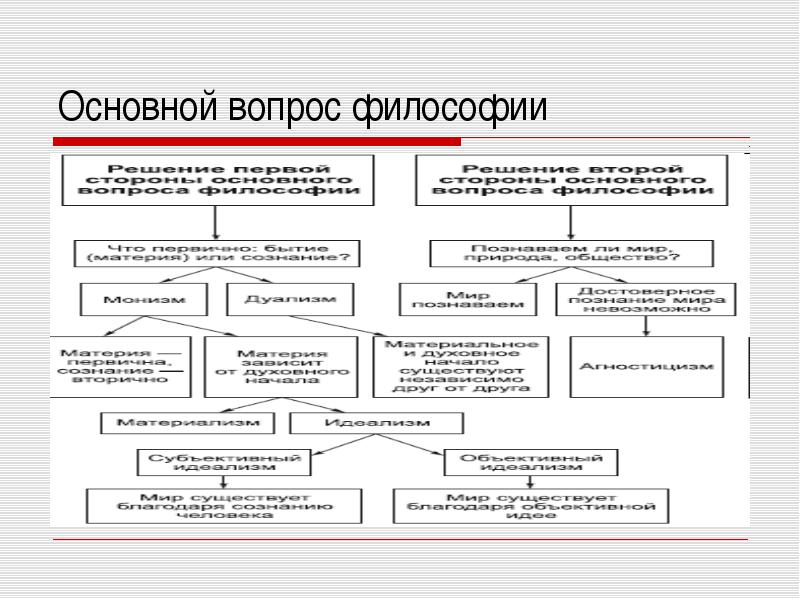 С вопросом о первоначалах бытия связан и вопрос об организации бытия и, соответственно, о подходах к его изучению. Здесь выделяются две основных позиции.Монизм – это философская концепция, согласно которой мир имеет только одно начало. Таким началом может выступать либо материальная, либо духовная субстанция.Дуализм – это философское учение, утверждающее полное равноправие двух первоначал: материи и сознания.Достоинства материализма – опора на науку, на общечеловеческий здравый смысл, а также логическая и практическая, опытно-экспериментальная доказуемость многих положений. Слабая сторона материализма – недостаточное и малоубедительное объяснение сущности и происхождения сознания, а также многих других явлений, которые современная наука не в силах объяснить. Сильной стороной идеализма является анализ многих механизмов и форм сознания и мышления. Слабая черта идеализма – отсутствие достоверного (логического) объяснения самого механизма возникновения и взаимодействия материи и идеи.В гносеологическом - позновательном плане (вторая сторона Основного вопроса философии) философы выделяют гносеологический оптимизм и агностицизм. Представители гносеологического оптимизма (как правило, материалисты) считают, что мир познаваем, и возможности познания неограниченны. Противоположной точки зрения придерживаются агностики, они считают, что мир, в принципе, непознаваем, а возможности познания ограничены возможностями человеческого разума. Таким образом, Основной вопрос философии определяет общие принципы мировосприятия, процесса познания мира, а также принципы деятельности человека по отношению к объективной реальности, лежит в основе формирования  вашего мировоззрения. Если вы материалист, то вы уверены, что в самом начале возник мир (Вселенная, Земля), а потом по теории Ч. Дарвина возник человек. Если вы идеалист, то для вас ясно, что в самом начале был Мировой разум или Абсолют (например, Бог, а затем возник человек согласно вашей веры) – это объективный идеализм. Субъективный идеалист будет уверен в том, что мир определяет его сознание и его органы чувств. Если бы органы чувств и сознание были бы другими, то все окружающее нас было бы другим; так волк видит все в черно-белом свете, змея ориентируется на тепло и т.д. Дуалисты, а их меньшинство, утверждают, что все духовное и материальное варилось в «одном котле», т.е. возникли одновременно, поэтому геном человека сходен с геном банана, свиньи и других. Мы  видим многомерность ответов. Основной вопрос философии  является основой вашего мировоззрения, вы сами выбираете свою точку зрения на этот вопрос. Естественно, ваше мировоззрение с годами может меняться: накапливаются                    знания, опыт, изменяются жизненные обстоятельства и т.д.                                                                        Вывод: Философию можно предварительно определить как учение об общих принципах бытия, познания и мышления. В противоположность мифологии и религии философия выступает как рациональное мировоззрение. Несмотря на высокий уровень рациональности, философия существенно отличается от науки, научного познания. Она представляет собой всеобщую интеллектуально-гуманитарную дисциплину, стремящуюся системно осмыслить полученные знания и  целостно объяснить мир.Выполнение тестового заданияОценочная шкала тестового задания Для подготовки к зачету предлагается следующая литература:Печатные издания1. Горелов А.А. Основы философии [Текст/: учебное пособие для студ. сред.проф. учеб. заведений. - М.: Издательский центр  «Академия», 2015. – 300 с.2. Губин В.Д. Основы философии [Текст]/: учебное пособие. - М.: ФОРУМ: ИНФРА-М, 2016. - 288 с. (Профессиональное образование)Интернет-ресурсы1.Основы философии, учебное пособие Режим доступа: https://www.bibliofond.ru/view.aspx?id=552625Словарь терминов и персоналийАбсолют - духовная первооснова и одновременно высшая, верховная ценность.Абстракт - нечто выделенное, наделенное самостоятельностью и вложенное, как общее, в предмет исследования.Агент - действующий или познающий субъект.Алгоритм - совокупность последовательных действий, направленных на решение данной задачи.Альтернатива - одно из двух, как правило противоположных, решений; один из многих вариантов.Анахронизм - пережиток старины, устарелый взгляд или обычай.Апологетика - восхваление чего-либо вместо объективного суждения, взвешенной оценки.Архетип - глубинная порождающая структура, предельное основание.Аскеза - воздержанность, отказ от жизненных, особенно материальных, благ.Атрофия - притупление какого-либо чувства, свойства; увядание какой-либо структуры.Благо - добро как благополучие.Герменевтика - традиция и способы истолкования текстов.Глобальный - имеющий дело с миром как целым.Гносеология - учение о знании, теория познания.Дискурс - логически и методически последовательное рассуждение.Дихотомия - последовательное деление целого на две части с последующим выбором одной из них.Идеальный тип - теоретическая конструкция, представляющая изучаемый предмет в его логической непротиворечивости и рациональной правильности, - словом, в абстрактно чистом виде.Инвариантный - независимый от преобразований, остающийся неизменным.Индифферентность - равнодушие, безучастность.Интерпретация - истолкование, раскрытие смысла, содержания чего-нибудь.Интерсубъективность - доступность и открытость двум и более субъектамИнтровертность - направленность личности на явления своего внутреннего, собственного мира.Интуиция - непосредственное усмотрение истины без предварительного анализа и доказательства.Инфантилизм - отсталость развития, "детскость"; сохранение в психике и поведении взрослого особенностей, присущих детскому возрасту.Классический - идущий из античности, традиционно-образцовый.Контекст - законченное в содержательном отношении многообразие, определяющее значение входящих в него элементов.Концепция - основная мысль, системно к тому же представленная.Корректность - правильность, точность.Космополитизм - "человек - гражданин мира".Критерий - мерило оценки.Культура - высокий уровень развития чего-нибудь.Логос - слово, закон, нечто, лежащее в основании.Маргинальность - положение вне структуры или системы, обочина общественной жизни.Ментальный - умственный, мысленный, психический, душевный.Мировоззрение - система взглядов на мир и место человека в нем.Нарциссизм - самолюбование, замкнутость на себя, свои потребности и интересы.Нирвана - блаженное состояние отрешенности от жизни.Обскурантизм - враждебное отношение к просвещению и науке.Оппортунизм - соглашательство, приспособленчество.Парадигма - образец, или схема, задающая способ видения того или иного предмета; идеальная теория, определяющая способ объяснения изучаемых явлений.Паранаучный - ненаучный, околонаучный, мнимонаучный.Парафилософия - то, что вокруг или около философии, что не входит в философию из-за сомнительности (или инаковости) своего содержания.Перманентный - постоянный, непрерывно продолжающийся.Пиетизм - набожность; строгое соблюдение каких-то правил.Постмодернизм - мировоззренческо-методологическая установка, резко рвущая с традицией (Разумом, Истиной, Целым).Постулат - положение, принимаемое без доказательства.Предмет - объект (реальное положение вещей) как он видится субъекту познания (предстает в свете той или иной науки).Презумпция - предположение, признаваемое истинным, пока не доказано обратное.Престиж - авторитет, влияние, уважение, которым пользуется кто-либо.Прецедент - случай, имевший ранее место и служащий примером или оправданием для последующих случаев подобного рода.Проблема - вопрос, на который можно ответить, только прибавив что-то новое к уже имеющемуся, наличному знанию.Рациональное - разумно (аналитически, логически) обоснованное, целесообразное.Редукция - сведение сложного к простому.Ретроспектива - обращение к прошлому.Рефлексия - самоанализ, мысль о мысли, самоотчетное рассуждение.Сенсуализм - философское учение, признающее единственным источником познания ощущения.Силлогизм - умозаключение, состоящее из двух суждений (посылок), из которых следует третье суждение (вывод).Синергия - сотрудничество, содружества, эффект согласованных, солидарных действий.Софийное - мудрое, относящееся к мудрости.Социальный статус - положение человека в системе общественных отношений, определяющее его права и обязанности.Спонтанный - самопроизвольный, вызванный внутренними причинами.Стратификация - разделение или расчленение общества на отдельные слои или группы.Сублимация - трансформация инстинктивных форм психики в более приемлемые для индивида и общества.Субординация - система подчинения низшего высшему, младших старшим.Сущность - внутреннее и наиболее глубокое содержание предмета.Табу - запрет, налагаемый на какой-либо предмет, действие, слово.Теория - система идей, обобщающих практический опыт и отражающих закономерности природы, общества и мышления.Толерантность - терпимость, уважение другой позиции, иного мнения.Эволюция - постепенное и непрерывное изменение или развитие.Эгалитаризм - равенство, всеобщая уравнительностьЭкзистенциальное - относящееся к жизни, ее основаниям и целям.Экстенсивный - направленный в сторону количественного увеличения, расширения, распространения.Элита - лучшие, наиболее видные представители какой-либо части общества.Контрольно-оценочные средства (пример)Оценочная шкала тестового заданияВАРИАНТ 1Инструкция для обучающихся: Внимательно прочитайте задание, в графе ответ поставьте букву ответа (если это сопоставление, то буквы и напротив цифры).                        БиблиографияПечатные издания1. Горелов А.А. Основы философии [Текст/: учебное пособие для студ. сред.проф. учеб. заведений. - М.: Издательский центр  «Академия», 2015. – 300 с.2. Губин В.Д. Основы философии [Текст]/: учебное пособие. - М.: ФОРУМ: ИНФРА-М, 2016. - 288 с. (Профессиональное образование)Электронные издания (электронные ресурсы)1. Основы философии [Электронный ресурс]: учебное пособие / Т.Г. Тальнишних. - М. : НИЦ ИНФРА-М: Академцентр, 2014. - 312 с. - (Среднее профессиональное образование). - URL. - ISBN 978-5-16-009885-2.Режим доступа: http://www.znanium.com/catalog.php?bookinfo=4607502. Основы философии [Электронный ресурс]: учебник / Волкогонова О.Д.. Сидорова Н.М -  Москва : Издательский Дом "ФОРУМ" : ООО "Научно-издательский центр ИНФРА-М", 2014. - 480 с. - для учащихся пту и студентов средних специальных учебных заведений. - ISBN 978-5-8199-0258-  Режим доступа: http://znanium.com/go.php?id=444308Дополнительные источники1. Основы философии [Текст] /: учебник / О.Д. Волкогонова, Н.М. Сидорова. - М.: ИД ФОРУМ: НИЦ ИНФРА-М, 2014. - 480 с.: 2. Диоген Лаэртский. О жизни, учениях и изречениях знаменитых философов [Текст]  – М.: Мысль. 1986. – 574 с.3. Древнеиндийская философия [Текст] / Сост. В.В. Бродов. – М.: Мысль. 1972. – 343 с.4. Древнекитайская философия [Текст] /: В 2-х т. – М.: Мысль. 1972.5. Лосский Н.О. История русской философии [Текст]  – М.: Советский писатель. 1991.- 480 с.6. Сенека Л.А. Нравственные письма к Луцилию. [Текст]  – М.: Наука. 1977. – 383 с.7. Фромм Э. Душа человека [Текст]  – М.: Республика. 1992. – 430 с.Всего вопросовЦена одного ответа ЗачетНезачет301 балл15-30 баллов0-14 балловЕсли не набрали 15 баллов, то необходимо взять еще один вариант на  ваш выбор и ответить вновь.Если не набрали 15 баллов, то необходимо взять еще один вариант на  ваш выбор и ответить вновь.Если не набрали 15 баллов, то необходимо взять еще один вариант на  ваш выбор и ответить вновь.Если не набрали 15 баллов, то необходимо взять еще один вариант на  ваш выбор и ответить вновь.Всего вопросовЦена одного ответа ЗачетНезачет301 балл15-30 баллов0-14 балловЕсли не набрали 15 баллов, то необходимо взять еще один вариант на  ваш выбор и ответить вновь.Если не набрали 15 баллов, то необходимо взять еще один вариант на  ваш выбор и ответить вновь.Если не набрали 15 баллов, то необходимо взять еще один вариант на  ваш выбор и ответить вновь.Если не набрали 15 баллов, то необходимо взять еще один вариант на  ваш выбор и ответить вновь.№Тестовые задания закрытого типа  ОтветБаллы1Характерной чертой мифологической картины мира является А) стремление познать причинно-следственные связи между явлениями                                                                                                Б) рациональный характер познания                                                       В) связь с философскими размышлениями                                         Г) перенос основных черт человеческого рода на мироздание2Индивидуальность – это                                                                         А) специфические черты, присущие человеку как биологическому организму                                                                                                   Б) темперамент человека, его характер                                                                                                    В) неповторимое своеобразие как природного, так и общественного в человеке                                                                      Г) совокупность человеческих потребностей и способностей3Признаком, отличающим человека от животного, является                                А) проявление активности                                                                                               Б) целеполагание                                                                                                                  В) приспособление к среде обитания                                                                               Г) взаимодействие с окружающим миром4Качества личности проявляются в                                                               А) чертах человека как биологического                                                                        Б) наследственной предрасположенности                                                                                          В) особенностях темперамента                                                                                             Г) социально-преобразующей деятельности5Установить соответствие:                                                                               А) человек, активно осваивающий и целенаправленно преобразующий природу, общество и себя                                         Б) отдельно взятый представитель человеческого рода                        В) Неповторимое своеобразие человека, набор его индивидуальных свойств1. индивидуальность                                                                  2.индивид                                                                               3.личность6Как самостоятельное духовно-культурное образование философия возникла                                                                                        А) с утверждением христианства                                                         Б) в Древнем Риме                                                                                В) в Древней Греции                                                                            Г) с появлением первых людей7Философским может быть назван вопрос:                                                             А) Возможны ли небелковые формы жизни?                                        Б) Обусловлена ли нравственность человека генетикой?                                                                                  В) Как отличить истину от заблуждения?                                             Г) Является ли Плутон планетой?8Объектом философии является                                                                   А) человек                                                                                               Б) бытие в целом                                                                              В) природа                                                                                              Г) общество9Основные элементы мироощущения                                                         А) знания, взгляды                                                                                                                                                                   Б) чувства, ценности                                                                                                                                                                                        В) убеждения, идеалы                                                                             Г) мысли, образы10Что изучает онтология?                                                                              А) проблемы бытия                                                                                                                                              Б) вопросы смысла жизни                                                                                                                                  В) проблемы познания                                                                             Г) мораль и этику11Основные черты философского мировоззрения                                                          А)эмоциональность, символизм                                                                                                                                Б)опора на разум (рационализм), сомнение, универсализм                                                                   В)догматизм, опора на авторитет                                                    Г) опора на синтез знаний12Глобальные проблемы могут быть решены                                           А) выдающимися личностями                                                                 Б) объединёнными усилиями всех стран                                            В) политическими партиями                                                                      Г)  общественностью13Целесообразная деятельность человека, направленная на создание материальных и духовных благ, называетсяА) поведениемБ) активностьюВ) трудом                                                                                                   Г) инстинктом14Что изучает гносеология?                                                                   А) вопросы бытия                                                                                                                                                      Б) вопросы смысла жизни                                                                                                                                     В) вопросы познания                                                                                Г) этические вопросы 15Структура психики, согласно Зигмунду Фрейду, состоит из А)Эроса и ТанатосаБ)Я и Не-ЯВ) Оно, Я, Сверх-Я Г)индивидуального и социального бессознательного16Выдающимся представителем  Патристики являетсяА)Иммануил КантБ)ЭпикурВ)Аврелий Августин                                                                                  Г) Бенедикт Спиноза17 Важнейшей чертой философского мировоззрения в эпоху Средневековья являетсяА) теоцентризмБ) антропоцентризмВ) космоцентризм                                                                                       Г) гносеоцентризм                                                                                                                                              18Одна из проблем  средневековой философии                                          А) Каковы взаимоотношение человека и общества?                                                                             Б) В чем суть природы космоса?                                                                                                 В) Сотворен ли мир Богом или существует от века?                          Г) Человек сотрудник Бога?19 Согласно Фоме Аквинскому, бытие и сущностьА) совпадают в природных явленияхБ) совпадают в человекеВ) совпадают в Боге                                                                                            Г) в науке20Установите соответствие                                                       (согласно основному вопросу философии)                                              А) материализм                                                                                               Б) объективный идеализм                                                                       В) субъективный идеализм                                                                     Г) дуализм                                                                                                                                                               1. начало мира - Абсолют, Идея, Бог;                                                                  2 основа мира материальна;                                                                     3) материя и сознание возникли одновременно;                                                                                                                                 4) первично сознание и разум человека.21Первый греческий и вместе с тем первый европейский философ А) ФалесБ)ПлатонВ)Ксенофан                                                                        Г)Гераклит22.Антропология – это учение оА) ценностяхБ) познанииВ) человеке                                                                                                   Г) природе                                                       23Какой античный философ сказал: "Я знаю, что ничего не знаю, но многие не знают и этого»?                                                                А) Сократ                                                                                                                                                                     Б) Платон                                                                                                                                                                  В) Аристотель                                                                                           Г) Пифагор24К какому понятию можно отнести данное определение: "Эмоциональное восприятие действительности"?А) миропонимание                                                                                                                                         Б) мироощущение                                                                                                                                            В) мировоззрение                                                                                                   Г) мировосприятие25Родина Ренессанса (Возрождения)                                                      А) Германия                                                                                                                                                     Б) Швейцария                                                                                                                                                             В) Италия                                                                                                 Г) Франция26Системно-рационализированное мировоззрение называют                     А) философией                                                                                        Б) рефлексией                                                                                        В) религией                                                                                                Г) искусством27Античный мыслитель, основоположник мистический философии цифр                                                                                      А) Сократ                                                                                                                                                                               Б) Фалес                                                                                                                                                                           В) Пифагор                                                                                        Г) Эпикур28Самой большой ценностью в философии является                               А) построение справедливых отношений между людьми                                                                                       Б) истинное знание о мире                                                                                     В) обретение веры в себя                                                                        Г) создание умозрительных систем29Основные этапы исторического развития европейской философии                                                                                                    А) Древний Рим, Византия, каролингское Возрождение, Реформация                                                                                                        Б) Древний Египет, Древняя Греция, Византия, Возрождение, Современность                                                                                                 В) Античность, Средневековье, Новое время, Новейшее время               Г) эллинизм, теоцентризм, романтизм, экзистенциализм30Согласно легенде, первым, кто отказался называть себя мудрецом, но лишь любомудром, то есть философом, был                                          А) Аристотель                                                                                            Б) Эпикур                                                                                                В) Пифагор                                                                                              Г) ПлатонМаксимальная сумма баллов: